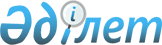 О признании утратившими силу некоторых постановлений акимата Зеленовского районаПостановление акимата Зеленовского района Западно-Казахстанской области от 5 августа 2016 года № 577      Руководствуясь Законами Республики Казахстан "О местном государственном управлении и самоуправлении в Республике Казахстан" и "О правовых актах", акимат района ПОСТАНОВЛЯЕТ:

      1. Признать утратившими силу некоторые постановления акимата Зеленовского района согласно приложению.

      2. Контроль за исполнением данного постановления возложить на руководителя аппарата акима района Залмуканова М.

 Перечень утративших силу некоторых постановлений акимата Зеленовского района      1. Постановление акимата Зеленовского района от 18 марта 2015 года № 232 "Об определении оптимальных сроков начала и завершения посевных работ по видам продукции растениеводства, подлежащих обязательному страхованию в растениеводстве на 2015 год по Зеленовскому району" (зарегистрировано в Реестре государственной регистрации нормативных правовых актов № 3875, опубликовано в газете "Ауыл тынысы" от 24 апреля 2015 года);

      2. Постановление акимата Зеленовского района от 10 февраля 2016 года № 92 "Об организации и финансировании общественных работ по Зеленовскому району на 2016 год" (зарегистрировано в Реестре государственной регистрации нормативных правовых актов № 4276, опубликовано в газете "Ауыл тынысы" от 4 марта 2016 года);

      3. Постановление акимата Зеленовского района от 7 ноября 2014 года № 913 "Об утверждении Правил расчета ставки арендной платы при передаче районного коммунального имущества в имущественный наем (аренду)" (зарегистрировано в Реестре государственной регистрации нормативных правовых актов № 3704, опубликовано в газете "Ауыл тынысы" от 2 января 2015 года);


					© 2012. РГП на ПХВ «Институт законодательства и правовой информации Республики Казахстан» Министерства юстиции Республики Казахстан
				
      Аким района

К. Жакупов
Приложение 
к постановлению акимата 
Зеленовского района 
от 5 августа 2016 года №577